No hay otro camino más que el evangelio-La mirada de Dios-Hebreos 10:1-18-Vivir en comunidad«Cuando nos consideramos solos y aislados, siempre seremos propensos a temer a otros. El aislamiento y el temor al hombre son compañeros cercanos. Sin embargo, cuando entendemos verdaderamente que Dios nos ha llamado a participar en una familia más grande (es decir, en la iglesia), somos libres. La iglesia comienza a sentirse más como una familia sentada junto a nosotros en nuestra sala de estar. Mejor aún, nos sentimos como una familia unida sentada a los pies de Jesús, sentada alrededor del trono. En familia, no hay timidez, no hay vergüenza, no hay temor».	-Ed Welch, Cuando la Gente es Grande y Dios es PequeñoLa próxima semana: ¿Cómo tememos al hombre? Tememos ser rechazados. Primera edición en español: 2019Copyright © 2019 por 9Marks para esta versión españolaSeminarios Básicos—El temor al hombre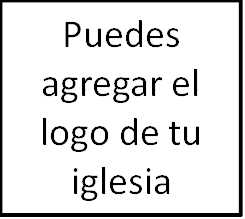 Clase 3: ¿Cómo tememos al hombre?	       Tememos ser expuestos«En en el fondo de todas las experiencias de vergüenza está la sensación de que hemos sido expuestos y descubiertos. Sabemos que somos algo diferente de lo que esperábamos. Y esta revelación a menudo llega cuando otros vienen a ver, accidentalmente y sin advertencia, un lado de nosotros del cual nos sentimos vulnerables y apenados. Sentimos como que si hubiésemos sido heridos por lo que ahora conocen, así que el miedo al escarnio es parte de nuestra experiencia de la vergüenza, al igual que la ansiedad».–David Wells, Losing Our Virtue [Perdiendo nuestra virtud]¿Por qué tememos ser expuestos? (Gn. 2:25, 3:7)-Somos pecaminosos; por tanto, temeremos la exposición.-Por los pecados que hemos cometido.-Por los pecados que otros han cometido contra nosotros.¿Cómo se relacionan la vergüenza y el miedo a ser expuestos con el miedo a otros?¿Cómo demostramos miedo y evitamos ser expuestos?-Nos escondemos y encubrimos.-Buscamos escapar.-Buscamos descubrir y exponer a los demás.-En privado-En el hogar—en relaciones cercanas-En el trabajo-En la iglesia-Ante DiosLa vergüenza y el miedo a ser expuestos en nuestro mundo hoy 	-Herramientas de escape-Una cultura de escape-Respuesta al temor de la exposiciónEjemplos de vergüenza y del miedo a la exposición en la Escritura-Adán y Eva-David/Betsabé/Urías-Proverbios 17:25¿De qué manera temes ser expuesto ante otros?-¿De qué manera se diferencian tu vida privada y tu vida pública?-¿Hay pecados que son fáciles de confesar a Dios, pero no a otra persona?-¿Qué cosas preferirías que otros no supieran sobre ti? -¿Cuáles son tus herramientas de escape?